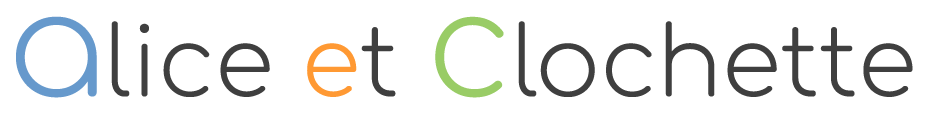 www.alice-et-clochette.frPrix de la BD

Bulletin d’inscription - Année 2023/2024Entreprise/Collectivité :	Nom du correspondant :	Adresse :	Téléphone :	Email :	Ce bulletin d’inscription est à remplir et envoyer par email à : 
contact@alice-et-clochette.fr ou par adresse postale.Frais de participation : 30 € à joindre à votre bulletin d’inscription.Soit par chèque à l’ordre de l’association « Alice et Clochette » à retourner à : 
Laurent Besson Allée des Edelweiss, 38120 Fontanil-CornillonSoit par virement bancaire :
IBAN : FR76 4255 9100 0008 0238 3535 043
BIC : CCOPFRPPXXX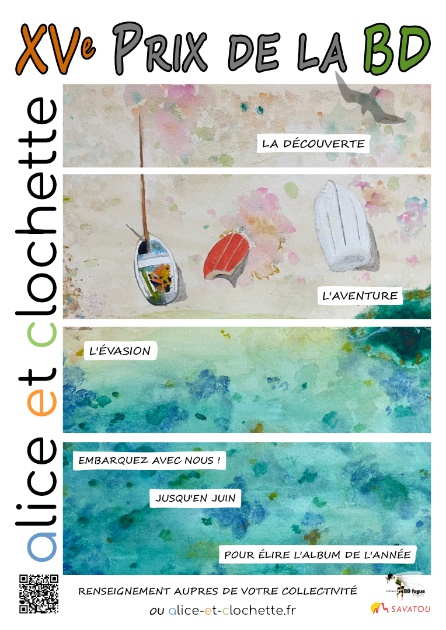 Association Alice et Clochette
Numéro RNA (Répertoire National des Associations) : W381024222SIRET : 89406181100010c/o Laurent Besson4 Allée des Edelweiss38120 Fontanil-CornillonTel : 06 77 49 08 93Email : contact@alice-et-clochette.frWeb : https://www.alice-et-clochette.fr